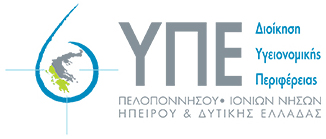 ΑΝΑΚΟΙΝΩΣΗ ΘΕΣΕΩΝ ΕΠΙΚΟΥΡΙΚΩΝ ΙΑΤΡΩΝ 11/02/2020ΓΝ ΚΕΡΚΥΡΑΣΣύμφωνα με την Γ4α/ΓΠ399/7.02.2020 Υπουργική ΑπόφασηΝΟΣΟΚΟΜΕΙΟΕΙΔΙΚΟΤΗΤΑΑΡ. ΘΕΣΕΩΝΧΡΟΝΙΚΗ ΔΙΑΡΚΕΙΑΓΝ ΚΕΡΚΥΡΑΣ ΑΙΜΑΤΟΛΟΓΙΑΣ136 ΜΗΝΕΣΓΝ ΚΕΡΚΥΡΑΣΠΝΕΥΜΟΝΟΛΟΓΙΑ136 ΜΗΝΕΣ